社科横向项目结题流程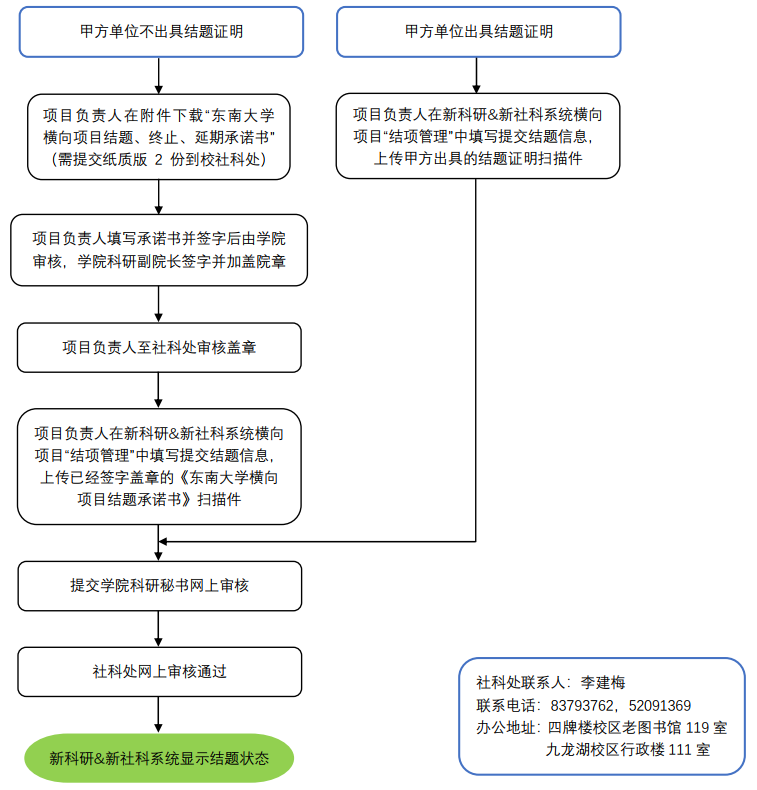 